ANTWOORDFORMULIER BIJBEL QUIZ – OUDE TESTAMENTKruis bij elk Bijbelboek jouw antwoord aan en geef bij □ ✓ aan of je antwoord goed was.01 – GENESIS□ A	□ B	□ C	□ D	□ ✓02 – EXODUS□ A	□ B	□ C	□ D	□ ✓03 – LEVITICUS□ A	□ B	□ C	□ D	□ ✓04 – NUMERI□ A	□ B	□ C	□ D	□ ✓05 – DEUTERONOMIUM□ A	□ B	□ C	□ D	□ ✓06 – JOZUA□ A	□ B	□ C	□ D	□ ✓07 – RECHTERS□ A	□ B	□ C	□ D	□ ✓08 – RUTH□ A	□ B	□ C	□ D	□ ✓09 – 1 & 2 SAMUEL□ A	□ B	□ C	□ D	□ ✓10 – 1 & 2 KONINGEN□ A	□ B	□ C	□ D	□ ✓11 – 1 & 2 KRONIEKEN□ A	□ B	□ C	□ D	□ ✓12 – EZRA□ A	□ B	□ C	□ D	□ ✓13 – NEHEMIA□ A	□ B	□ C	□ D	□ ✓14 – ESTHER□ A	□ B	□ C	□ D	□ ✓15 – JOB□ A	□ B	□ C	□ D	□ ✓16 – PSALMEN□ A	□ B	□ C	□ D	□ ✓17 – SPREUKEN□ A	□ B	□ C	□ D	□ ✓18 – PREDIKER□ A	□ B	□ C	□ D	□ ✓19 – HOOGLIED□ A	□ B	□ C	□ D	□ ✓20 – JESAJA□ A	□ B	□ C	□ D	□ ✓21 – JEREMIA□ A	□ B	□ C	□ D	□ ✓22 – KLAAGLIEDEREN□ A	□ B	□ C	□ D	□ ✓23 – EZECHIËL□ A	□ B	□ C	□ D	□ ✓24 – DANIËL□ A	□ B	□ C	□ D	□ ✓25 – HOSEA□ A	□ B	□ C	□ D	□ ✓26 – JOËL□ A	□ B	□ C	□ D	□ ✓27 – AMOS□ A	□ B	□ C	□ D	□ ✓28 – OBADJA□ A	□ B	□ C	□ D	□ ✓29 – JONA□ A	□ B	□ C	□ D	□ ✓30 – MICHA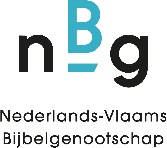 □ A	□ B	□ C	□ D	□ ✓31 – NAHUM□ A	□ B	□ C	□ D	□ ✓32 – HABAKUK□ A	□ B	□ C	□ D	□ ✓33 – SEFANJA□ A	□ B	□ C	□ D	□ ✓34 – HAGGAI□ A	□ B	□ C	□ D	□ ✓35 – ZACHARIA□ A	□ B	□ C	□ D	□ ✓36 – MALEACHI□ A	□ B	□ C	□ D	□ ✓Tel het aantal juiste antwoorden □ ✓ en kijk hieronder in welke categorie Bijbellezers je bent terechtgekomen…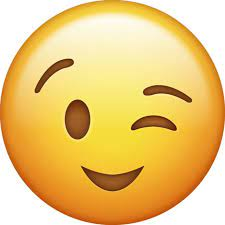 